Meghívó/ PozvánkaEzúton szeretnénk meghívni Önt a CULTPLAY pályázat -  Interaktív tematikus parkok létrehozása, a kulturális örökség innovatív használata SKHU/1601/1.1/209 - hivatalos nyitó sajtótájékoztatójára, melyre szeptember 6-án Komáromban kerül sor.A tájékoztatón jelen lesznek a partner önkormányzatok vezetői, bemutatásra kerülnek a látványtervek. A nyilvánosság tájékoztatást kap a kivitelezés tervezett időrendjéről is. Kérem, részvételi szándékát jelezze a primator@komarno.sk email címen, vagy a +421 35 28 51 212-es telefonszámon.Időpont: 2018. szeptember 6., 10.00Helyszín: Komárom (SK), városháza, kisterem (1. emelet)Touto cestou si Vás dovoľujeme pozvať na otváraciu tlačovú konferenciu k projektu „CULTPLAY – Vytvorenie interaktívnych tematických parkov, inovatívne použitie kultúrneho dedičstva SKHU/160/1.1/2019,“ ktorá sa uskutoční 6. septembra v Komárne. Na tlačovej konferencii budú prítomní partneri projektu – predstavitelia verejnej správy. Predstavíme vizualizáciu a verejnosť budeme informovať aj o časovom harmonograme realizácie projektu.  Prosíme Vás, aby ste svoju účasť potvrdili na emailovej adrese: primator@komarno.sk, alebo na tel. čísle: 035/2851 212. Termín: 6. september 2018 o 10.00 hod.Miesto konania: Mestský úrad Komárno, Nám. gen. Klapku 1 (radnica), malá zasadačka (1. poschodie)Üdvözlettel/S pozdravom Ing. Stubendek László       polgármester 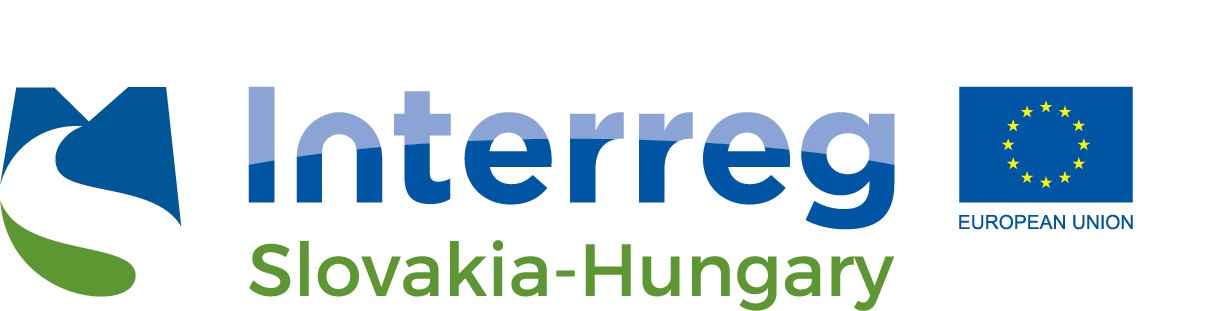 